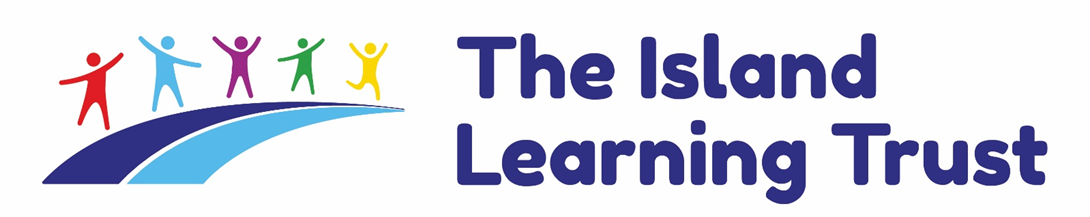 Job Description:  School SecretaryPurpose of the Job:To provide specific clerical and administrative or financial functions for the school under the direction or instruction of senior staff, taking a proactive role in relation to its day-to-day functioning.Key duties and responsibilities:1. Support the day-to-day clerical and administrative functions of the school including clerical processes, word processing, IT based tasks requiring knowledge of various ICT packages and operation of office equipment and the processing of incoming and outgoing mail.2. Produce lists, information and data as requested by senior staff or external agencies (e.g. standard/statutory returns).3. Develop and maintain manual and computerised records and management information systems. 4. Act as the main point of contact for the school, investigating queries, assessing the nature of telephone calls, referring them to the appropriate person without referral to the line manager where possible. Receiving visitors in a courteous, prompt and efficient manner, to ensure that staff, service users and members of the public who contact the school are dealt with efficiently and consistently.5. Maintain stock, supplies and distribution of school uniform, ties, book bags and bottles.6. Undertake general financial administration such as Parent Pay.7. Processing FSM applications and supporting absent eligible pupils by providing school meal vouchers.8. Completing online documents e.g. Front door, exclusions and part-time timetables.9. Undertake the school census 3 times a year.10. Maintain Dinner and Breakfast Club registers.11. Ensure registers have been completed by staff and place appropriate coding onto SIMs system.12. Sending texts parents regarding absent children.Individuals in this role may also undertake some or all of the following: Arrange and coordinate appointments and meetings on behalf of the Head teacher and other senior members of staff, organising venues and equipment, dealing with relevant documents and taking meeting notes as required.First point of contact for sick pupils, liaise with parents / carers/staff Assist with arrangements for school visits and events The post holder is required to actively promote and comply with all The Island Learning Trust policies.Person Specification:  School SecretaryThe following outlines the criteria for this post. Applicants who have a disability and who meet the criteria will be shortlisted.  Applicants should describe in their application how they meet these criteria.Applicants should describe in their application how they meet these criteria.Based at:Minster in Sheppey Primary SchoolGrade:Kent Range 4Responsible to:Office ManagerCRITERIA QUALIFICATIONSNVQ 2 or equivalentEXPERIENCEOperational experience of administrative systems SKILLS AND ABILITIESStandard keyboard skillsLiteracy and numeracy skillsComputer literacy – ability to produce a range of accurate documents and standardised reports  using Windows WP package and basic spreadsheet and database functions Ability to organise and prioritise workload to achieve deadlines Ability to communicate effectively and in a courteous manner, in person and over the telephoneAbility to receive and assess information over telephone or in person and refer to the appropriate person or source of informationAbility to investigate queries and anomalies when requiredAbility to operate computerised and manual filing systems and to make improvements where necessaryAbility to take accurate notes and minutes of meetings  Co-ordination skills when arranging meetings and appointmentsAbility to process and maintain financial recordsCommitment to equalities and the promotion of diversity in all aspects of workingKNOWLEDGERequires knowledge and procedures for a range of administration activities including knowledge of various IT packages – specifically SIMsAwareness of the School’s Record Retention Policy and freedom of information protocols or an awareness of the requirement for this policy and protocol Knowledge of computerised and manual filing systems Awareness of Data Protection and confidentiality issuesStaff will be expected to have an awareness of and work within national legislation and procedures relating to Health and Safety